ЗАКОНСВЕРДЛОВСКОЙ ОБЛАСТИО ПРОТИВОДЕЙСТВИИ КОРРУПЦИИ В СВЕРДЛОВСКОЙ ОБЛАСТИПринят Областной ДумойЗаконодательного СобранияСвердловской области10 февраля 2009 годаОдобрен Палатой ПредставителейЗаконодательного СобранияСвердловской области19 февраля 2009 годаГлава 1. ОБЩИЕ ПОЛОЖЕНИЯСтатья 1. Отношения, регулируемые настоящим ЗакономНастоящим Законом регулируются отношения в сфере противодействия коррупции в Свердловской области.Статья 2. Основные понятия, применяемые в настоящем ЗаконеВ настоящем Законе применяются следующие основные понятия:1) антикоррупционный мониторинг - наблюдение за реализацией мер по профилактике коррупции в Свердловской области, обобщение и анализ результатов такого наблюдения;2) антикоррупционная экспертиза нормативных правовых актов Свердловской области и проектов нормативных правовых актов Свердловской области - выявление в нормативных правовых актах Свердловской области и проектах нормативных правовых актов Свердловской области коррупциогенных факторов;(в ред. Закона Свердловской области от 22.10.2009 N 90-ОЗ)2-1) - 3) утратили силу. - Закон Свердловской области от 09.06.2017 N 53-ОЗ;4) конфликт интересов - ситуация, при которой личная заинтересованность (прямая или косвенная) лица, замещающего должность, замещение которой предусматривает обязанность принимать меры по предотвращению и урегулированию конфликта интересов, влияет или может повлиять на надлежащее, объективное и беспристрастное исполнение им должностных (служебных) обязанностей (осуществление полномочий);(подп. 4 введен Законом Свердловской области от 21.12.2015 N 155-ОЗ)5) личная заинтересованность - возможность получения доходов в виде денег, иного имущества, в том числе имущественных прав, услуг имущественного характера, результатов выполненных работ или каких-либо выгод (преимуществ) лицом, замещающим должность, замещение которой предусматривает обязанность принимать меры по предотвращению и урегулированию конфликта интересов, и (или) состоящими с ним в близком родстве или свойстве лицами (родителями, супругами, детьми, братьями, сестрами, а также братьями, сестрами, родителями, детьми супругов и супругами детей), гражданами или организациями, с которыми указанное лицо и (или) лица, состоящие с ним в близком родстве или свойстве, связаны имущественными, корпоративными или иными близкими отношениями.(подп. 5 введен Законом Свердловской области от 21.12.2015 N 155-ОЗ)Статья 3. Правовая основа противодействия коррупции в Свердловской областиПравовую основу противодействия коррупции в Свердловской области составляют Конституция Российской Федерации, федеральные конституционные законы, общепризнанные принципы и нормы международного права и международные договоры Российской Федерации, федеральные законы, иные нормативные правовые акты Российской Федерации, Устав Свердловской области, настоящий Закон, другие законы Свердловской области, иные нормативные правовые акты Свердловской области и муниципальные правовые акты.Статья 4. Основные принципы противодействия коррупцииПротиводействие коррупции в Свердловской области в соответствии с федеральным законом основывается на следующих основных принципах:1) признание, обеспечение и защита основных прав и свобод человека и гражданина;2) законность;3) публичность и открытость деятельности государственных органов и органов местного самоуправления;4) неотвратимость ответственности за совершение коррупционных правонарушений;5) комплексное использование политических, организационных, информационно-пропагандистских, социально-экономических, правовых, специальных и иных мер;6) приоритетное применение мер по предупреждению коррупции;7) сотрудничество государства с институтами гражданского общества, международными организациями и физическими лицами.Глава 2. СИСТЕМА МЕР ПО ПРОФИЛАКТИКЕ КОРРУПЦИИВ СВЕРДЛОВСКОЙ ОБЛАСТИСтатья 5. Меры по профилактике коррупции в Свердловской областиМерами по профилактике коррупции в Свердловской области являются:1) формирование и реализация государственных программ Свердловской области по профилактике коррупции в Свердловской области;(в ред. Законов Свердловской области от 23.05.2011 N 30-ОЗ, от 17.10.2013 N 98-ОЗ)2) антикоррупционная экспертиза нормативных правовых актов Свердловской области и проектов нормативных правовых актов Свердловской области;3) антикоррупционный мониторинг;4) совершенствование особенностей организации и прохождения государственной гражданской службы Свердловской области;5) формирование в обществе нетерпимости к коррупционному поведению;6) обеспечение доступа граждан к информации о деятельности государственных органов Свердловской области и о противодействии коррупции в Свердловской области;7) общественный контроль за соблюдением законодательства Российской Федерации и законодательства Свердловской области о противодействии коррупции;8) иные меры, предусмотренные федеральными законами и настоящим Законом.(в ред. Закона Свердловской области от 06.06.2014 N 46-ОЗ)Статья 6. Формирование и реализация государственных программ Свердловской области по профилактике коррупции в Свердловской области(в ред. Законов Свердловской области от 23.05.2011 N 30-ОЗ, от 17.10.2013 N 98-ОЗ)Формирование и реализация государственных программ Свердловской области по профилактике коррупции в Свердловской области осуществляются в порядке, установленном Правительством Свердловской области.(в ред. Законов Свердловской области от 23.05.2011 N 30-ОЗ, от 17.10.2013 N 98-ОЗ)Статья 7. Антикоррупционная экспертиза нормативных правовых актов Свердловской области и проектов нормативных правовых актов Свердловской области(в ред. Закона Свердловской области от 22.10.2009 N 90-ОЗ)1. В соответствии с федеральным законом антикоррупционная экспертиза нормативных правовых актов Свердловской области и проектов нормативных правовых актов Свердловской области проводится федеральными государственными органами, органами государственной власти Свердловской области, их должностными лицами в порядке, установленном нормативными правовыми актами соответствующих федеральных государственных органов, органов государственной власти Свердловской области, и согласно методике, определенной Правительством Российской Федерации.Нормативные правовые акты Свердловской области направляются принявшими такие нормативные правовые акты органами государственной власти Свердловской области в Прокуратуру Свердловской области в течение семи дней со дня их принятия.(часть вторая введена Законом Свердловской области от 10.06.2010 N 33-ОЗ)2. Органы государственной власти Свердловской области, их должностные лица в соответствии с федеральным законом проводят антикоррупционную экспертизу нормативных правовых актов Свердловской области и проектов нормативных правовых актов Свердловской области при проведении их правовой экспертизы и мониторинге их применения.3. Институты гражданского общества и граждане Российской Федерации в соответствии с федеральным законом могут в порядке, предусмотренном нормативными правовыми актами Российской Федерации, за счет собственных средств проводить независимую антикоррупционную экспертизу нормативных правовых актов Свердловской области и проектов нормативных правовых актов Свердловской области.(в ред. Закона Свердловской области от 14.11.2018 N 133-ОЗ)4. По результатам проведения антикоррупционной экспертизы нормативных правовых актов Свердловской области и проектов нормативных правовых актов Свердловской области, в том числе независимой, в соответствии с федеральным законом составляется заключение, в котором должны быть указаны выявленные в нормативных правовых актах Свердловской области и проектах нормативных правовых актов Свердловской области коррупциогенные факторы и предложены способы их устранения.Заключения по результатам антикоррупционной экспертизы нормативных правовых актов Свердловской области и проектов нормативных правовых актов Свердловской области, составленные органами государственной власти Свердловской области, их должностными лицами, носят рекомендательный характер и подлежат обязательному рассмотрению соответствующими органами государственной власти Свердловской области, их должностными лицами. Заключения по результатам независимой антикоррупционной экспертизы нормативных правовых актов Свердловской области и проектов нормативных правовых актов Свердловской области в соответствии с федеральным законом носят рекомендательный характер и подлежат обязательному рассмотрению органами государственной власти Свердловской области, их должностными лицами, которым они направлены, в тридцатидневный срок со дня их получения.(в ред. Закона Свердловской области от 21.03.2012 N 20-ОЗ)Статья 8. Антикоррупционный мониторинг1. Антикоррупционный мониторинг проводится государственными органами Свердловской области в порядке, установленном Губернатором Свердловской области.2. Результаты антикоррупционного мониторинга используются при разработке проектов государственных программ Свердловской области по профилактике коррупции в Свердловской области.(в ред. Законов Свердловской области от 23.05.2011 N 30-ОЗ, от 17.10.2013 N 98-ОЗ)3. Информация о результатах антикоррупционного мониторинга направляется в Законодательное Собрание Свердловской области, Губернатору Свердловской области, в Правительство Свердловской области, в Прокуратуру Свердловской области и в правоохранительные органы.Статья 9. Совершенствование особенностей организации и прохождения государственной гражданской службы Свердловской областиВ целях повышения эффективности противодействия коррупции в Свердловской области осуществляются:1) оптимизация и конкретизация полномочий государственных гражданских служащих Свердловской области, которые должны быть отражены в административных регламентах государственных органов и должностных регламентах;2) оптимизация численности государственных гражданских служащих Свердловской области;3) повышение уровня оплаты труда и социальной защищенности государственных гражданских служащих Свердловской области;4) принятие планов противодействия коррупции в государственных органах Свердловской области;5) иные меры, предусмотренные законодательством Российской Федерации и законодательством Свердловской области.Статья 10. Формирование в обществе нетерпимости к коррупционному поведениюФормирование в обществе нетерпимости к коррупционному поведению осуществляется посредством организации просветительской работы, направленной на укрепление доверия к власти, включающей:1) издание и распространение печатной продукции о противодействии коррупции в Свердловской области, в том числе учебных пособий и материалов;2) выпуск передач государственных, муниципальных и негосударственных организаций телерадиовещания о противодействии коррупции в Свердловской области;3) производство и распространение социальной рекламы о противодействии коррупции в Свердловской области;4) организацию творческих конкурсов в сфере противодействия коррупции в Свердловской области;5) осуществление иных мероприятий, направленных на противодействие коррупции в Свердловской области.Статья 11. Обеспечение доступа граждан к информации о деятельности государственных органов Свердловской области и о противодействии коррупции в Свердловской областиОбеспечение доступа граждан к информации о деятельности государственных органов Свердловской области и о противодействии коррупции в Свердловской области осуществляется посредством размещения на официальных сайтах государственных органов Свердловской области в информационно-телекоммуникационной сети "Интернет" следующей информации:(в ред. Закона Свердловской области от 09.11.2011 N 109-ОЗ)1) об установленных законодательством Российской Федерации и законодательством Свердловской области полномочиях государственных органов Свердловской области, лиц, замещающих государственные должности Свердловской области, и государственных гражданских служащих Свердловской области;2) об объеме государственных услуг, предоставляемых гражданам и организациям, о требованиях к их качеству, об условиях и о порядке их предоставления;3) о типичных случаях неправомерного поведения лиц, замещающих государственные должности Свердловской области, государственных гражданских служащих Свердловской области в отношениях с гражданами и организациями, о способах защиты граждан и организаций от такого поведения;4) об органах и организациях, оказывающих бесплатные консультации гражданам и организациям по вопросам реализации прав, свобод и обязанностей граждан, прав и обязанностей организаций;5) иной информации, за исключением сведений, доступ к которым ограничен на основании федеральных законов.Статья 12. Общественный контроль за соблюдением законодательства Российской Федерации и законодательства Свердловской области о противодействии коррупцииОбщественный контроль за соблюдением законодательства Российской Федерации и законодательства Свердловской области о противодействии коррупции осуществляется Общественной палатой Свердловской области, общественными комиссиями по противодействию коррупции, иными институтами гражданского общества и гражданами Российской Федерации.(в ред. Закона Свердловской области от 14.11.2018 N 133-ОЗ)Статья 12-1. Сведения о доходах, расходах, об имуществе и обязательствах имущественного характера(в ред. Закона Свердловской области от 20.03.2015 N 26-ОЗ)(введена Законом Свердловской области от 06.06.2014 N 46-ОЗ)1. Лицо, замещающее государственную должность Свердловской области или муниципальную должность в муниципальном образовании, расположенном на территории Свердловской области, в соответствии с федеральным законом обязано представлять:(в ред. Закона Свердловской области от 21.12.2015 N 155-ОЗ)1) сведения о своих доходах, об имуществе и обязательствах имущественного характера, а также сведения о доходах, об имуществе и обязательствах имущественного характера своих супруги (супруга) и несовершеннолетних детей;2) сведения о своих расходах, а также о расходах своих супруги (супруга) и несовершеннолетних детей по каждой сделке по приобретению земельного участка, другого объекта недвижимости, транспортного средства, ценных бумаг (долей участия, паев в уставных (складочных) капиталах организаций), цифровых финансовых активов, цифровой валюты, совершенной им, его супругой (супругом) и (или) несовершеннолетними детьми в течение календарного года, предшествующего году представления сведений (далее - отчетный период), если общая сумма таких сделок превышает общий доход лица, указанного в абзаце первом настоящего пункта, и его супруги (супруга) за три последних года, предшествующих отчетному периоду, и об источниках получения средств, за счет которых совершены эти сделки.(в ред. Законов Свердловской области от 14.10.2020 N 103-ОЗ, от 19.04.2022 N 29-ОЗ)Сведения, указанные в части первой настоящего пункта, представляются гражданами, претендующими на замещение муниципальных должностей в муниципальных образованиях, расположенных на территории Свердловской области, в соответствии с законодательством Российской Федерации и настоящим Законом.(часть введена Законом Свердловской области от 09.06.2017 N 53-ОЗ)Сведения, указанные в части первой настоящего пункта, представляются по форме, утвержденной нормативным правовым актом Российской Федерации.(п. 1 в ред. Закона Свердловской области от 20.03.2015 N 26-ОЗ)2. Сведения, указанные в пункте 1 настоящей статьи, представляются лицами, замещающими государственные должности Свердловской области в Законодательном Собрании Свердловской области, в порядке, установленном федеральным законом и законом Свердловской области о статусе и депутатской деятельности депутатов Законодательного Собрания Свердловской области.Часть вторая утратила силу с 1 июля 2022 года. - Закон Свердловской области от 19.04.2022 N 31-ОЗ.Сведения, указанные в пункте 1 настоящей статьи, представляются мировыми судьями Свердловской области в порядке, установленном законодательством Российской Федерации.Сведения, указанные в пункте 1 настоящей статьи, представляются не позднее 1 апреля года, следующего за отчетным:(в ред. Законов Свердловской области от 20.03.2015 N 26-ОЗ, от 26.04.2016 N 35-ОЗ)1) лицами, замещающими государственные должности Свердловской области в Правительстве Свердловской области, председателем Счетной палаты Свердловской области, председателем Избирательной комиссии Свердловской области, Уполномоченным по правам человека в Свердловской области, Уполномоченным по правам ребенка в Свердловской области, Уполномоченным по защите прав предпринимателей в Свердловской области - Губернатору Свердловской области;2) лицами, замещающими государственные должности заместителя председателя Счетной палаты Свердловской области и аудитора Счетной палаты Свердловской области, - в подразделение Счетной палаты Свердловской области, ответственное за работу по профилактике коррупционных и иных правонарушений;3) лицами, замещающими государственные должности заместителя председателя Избирательной комиссии Свердловской области, секретаря Избирательной комиссии Свердловской области, члена Избирательной комиссии Свердловской области с правом решающего голоса, работающего в указанной комиссии на постоянной (штатной) основе, председателя территориальной избирательной комиссии, действующей на постоянной основе и являющейся юридическим лицом, работающего в указанной избирательной комиссии на постоянной (штатной) основе, секретаря территориальной избирательной комиссии, действующей на постоянной основе и являющейся юридическим лицом, работающего в указанной избирательной комиссии на постоянной (штатной) основе, - в подразделение Избирательной комиссии Свердловской области, ответственное за работу по профилактике коррупционных и иных правонарушений.Сведения, указанные в пункте 1 настоящей статьи, представляются Губернатору Свердловской области:1) если иное не установлено федеральным законом, гражданами, претендующими на замещение муниципальных должностей в муниципальных образованиях, расположенных на территории Свердловской области, - до назначения (избрания) на муниципальную должность;(подп. 1 в ред. Закона Свердловской области от 03.11.2017 N 114-ОЗ)2) лицами, замещающими муниципальные должности в муниципальных образованиях, расположенных на территории Свердловской области, - не позднее 1 апреля года, следующего за отчетным;3) утратил силу с 1 марта 2023 года. - Закон Свердловской области от 27.02.2023 N 5-ОЗ.(часть в ред. Закона Свердловской области от 09.06.2017 N 53-ОЗ)Лицо, замещающее муниципальную должность депутата представительного органа муниципального образования, расположенного на территории Свердловской области, и осуществляющее свои полномочия на непостоянной основе, представляет сведения, указанные в пункте 1 настоящей статьи, за отчетный период в случае совершения в течение отчетного периода сделок, указанных в подпункте 2 части первой пункта 1 настоящей статьи. В случае, если в течение отчетного периода сделки, указанные в подпункте 2 части первой пункта 1 настоящей статьи, общая сумма которых превышает общий доход данного лица и его супруги (супруга) за три последних года, предшествующих отчетному периоду, не совершались, указанное лицо сообщает об этом Губернатору Свердловской области в порядке, установленном в пункте 7 настоящей статьи.(часть пятая в ред. Закона Свердловской области от 27.02.2023 N 5-ОЗ)Лицо, замещающее муниципальную должность депутата представительного органа муниципального образования, расположенного на территории Свердловской области, и осуществляющее свои полномочия на непостоянной основе, представляет сведения, указанные в подпункте 1 части первой пункта 1 настоящей статьи, Губернатору Свердловской области в течение четырех месяцев со дня избрания депутатом, передачи ему вакантного депутатского мандата.(часть шестая введена Законом Свердловской области от 27.02.2023 N 5-ОЗ)2-1. Порядок представления указанных в пункте 1 настоящей статьи сведений (в том числе порядок представления в соответствии с частью первой пункта 2-2 настоящей статьи уточненных сведений) лицами, указанными в подпункте 1 части третьей пункта 2 настоящей статьи, устанавливается нормативным правовым актом Губернатора Свердловской области в соответствии с настоящим Законом.(в ред. Законов Свердловской области от 09.06.2017 N 53-ОЗ, от 27.02.2023 N 5-ОЗ)Порядок представления указанных в пункте 1 настоящей статьи сведений (в том числе порядок представления в соответствии с частью первой пункта 2-2 настоящей статьи уточненных сведений) лицами, указанными в подпункте 2 части третьей пункта 2 настоящей статьи, устанавливается нормативным правовым актом Счетной палаты Свердловской области в соответствии с настоящим Законом.(в ред. Закона Свердловской области от 27.02.2023 N 5-ОЗ)Порядок представления указанных в пункте 1 настоящей статьи сведений (в том числе порядок представления в соответствии с частью первой пункта 2-2 настоящей статьи уточненных сведений) лицами, указанными в подпункте 3 части третьей пункта 2 настоящей статьи, устанавливается нормативным правовым актом Избирательной комиссии Свердловской области в соответствии с настоящим Законом.(в ред. Закона Свердловской области от 27.02.2023 N 5-ОЗ)Лица, указанные в подпункте 1 части четвертой пункта 2 настоящей статьи, представляют сведения о своих доходах, о доходах своих супруги (супруга) и несовершеннолетних детей, полученных за календарный год, предшествующий году подачи документов для замещения муниципальной должности, а сведения об имуществе, принадлежащем ему, его супруге (супругу) и несовершеннолетним детям на праве собственности, о своих обязательствах имущественного характера, об обязательствах имущественного характера своих супруги (супруга) и несовершеннолетних детей - по состоянию на первое число месяца, предшествующего месяцу подачи документов для замещения муниципальной должности.(часть четвертая введена Законом Свердловской области от 09.06.2017 N 53-ОЗ; в ред. Закона Свердловской области от 27.02.2023 N 5-ОЗ)Лица, указанные в подпункте 2 части четвертой пункта 2 настоящей статьи, представляют сведения о своих доходах, о доходах своих супруги (супруга) и несовершеннолетних детей, полученных за отчетный период, а сведения об имуществе, принадлежащем ему, его супруге (супругу) и несовершеннолетним детям на праве собственности, о своих обязательствах имущественного характера, об обязательствах имущественного характера своих супруги (супруга) и несовершеннолетних детей - по состоянию на конец отчетного периода.(часть пятая введена Законом Свердловской области от 09.06.2017 N 53-ОЗ; в ред. Закона Свердловской области от 27.02.2023 N 5-ОЗ)Лица, указанные в части шестой пункта 2 настоящей статьи, представляют сведения о своих доходах, о доходах своих супруги (супруга) и несовершеннолетних детей, полученных за календарный год, предшествующий году предоставления этих сведений, а сведения об имуществе, принадлежащем ему, его супруге (супругу) и несовершеннолетним детям на праве собственности, о своих обязательствах имущественного характера, об обязательствах имущественного характера своих супруги (супруга) и несовершеннолетних детей - по состоянию на первое число месяца, предшествующего месяцу предоставления этих сведений.(часть введена Законом Свердловской области от 01.11.2019 N 88-ОЗ; в ред. Закона Свердловской области от 27.02.2023 N 5-ОЗ)Порядок приема указанных в пункте 1 настоящей статьи сведений, представляемых лицами, указанными в подпунктах 1 и 2 части четвертой, в части шестой пункта 2 настоящей статьи, устанавливается нормативным правовым актом Губернатора Свердловской области.(часть введена Законом Свердловской области от 03.11.2017 N 114-ОЗ; в ред. Законов Свердловской области от 01.11.2019 N 88-ОЗ, от 27.02.2023 N 5-ОЗ)(п. 2-1 введен Законом Свердловской области от 26.04.2016 N 35-ОЗ)2-2. В случае, если лицо, указанное в части третьей или подпункте 2 части четвертой пункта 2 настоящей статьи, обнаружило, что в представленных им сведениях, указанных в пункте 1 настоящей статьи, не отражены или не полностью отражены какие-либо сведения либо имеются ошибки, оно вправе представить уточненные сведения не позднее 1 мая года, следующего за отчетным.(в ред. Законов Свердловской области от 03.11.2017 N 114-ОЗ, от 27.02.2023 N 5-ОЗ)В случае, если лицо, указанное в подпункте 1 части четвертой или в части шестой пункта 2 настоящей статьи, обнаружило, что в представленных им сведениях, указанных в пункте 1 настоящей статьи, не отражены или не полностью отражены какие-либо сведения либо имеются ошибки, оно вправе в течение одного месяца со дня представления таких сведений представить уточненные сведения.(часть введена Законом Свердловской области от 03.11.2017 N 114-ОЗ; в ред. Законов Свердловской области от 01.11.2019 N 88-ОЗ, от 27.02.2023 N 5-ОЗ)В случае непредставления по объективным причинам лицом, указанным в части третьей, подпункте 2 части четвертой или в части шестой пункта 2 настоящей статьи, сведений о доходах, об имуществе и обязательствах имущественного характера супруги (супруга) и несовершеннолетних детей, сведений о расходах супруги (супруга) и несовершеннолетних детей по каждой сделке, указанной в подпункте 2 части первой пункта 1 настоящей статьи, и (или) сведений об источниках получения средств, за счет которых совершены такие сделки, данный факт подлежит рассмотрению в порядке, установленном нормативным правовым актом Губернатора Свердловской области.(в ред. Законов Свердловской области от 03.11.2017 N 114-ОЗ, от 01.11.2019 N 88-ОЗ, от 27.02.2023 N 5-ОЗ)(п. 2-2 введен Законом Свердловской области от 26.04.2016 N 35-ОЗ)3. Проверка достоверности и полноты сведений, указанных в пункте 1 настоящей статьи, представляемых лицами, указанными в частях первой - третьей пункта 2 настоящей статьи, осуществляется в порядке, установленном нормативным правовым актом Губернатора Свердловской области.(в ред. Закона Свердловской области от 27.02.2023 N 5-ОЗ)Проверка достоверности и полноты сведений, указанных в пункте 1 настоящей статьи, представляемых лицами, указанными в частях четвертой и шестой пункта 2 настоящей статьи, осуществляется в порядке, установленном в статье 12-3 настоящего Закона.(в ред. Законов Свердловской области от 09.06.2017 N 53-ОЗ, от 27.02.2023 N 5-ОЗ)4. Губернатор Свердловской области либо уполномоченное им должностное лицо при наличии предусмотренного федеральным законом основания принимает решения об осуществлении контроля за расходами лиц, указанных в части третьей и подпункте 2 части четвертой пункта 2 настоящей статьи, и уведомляет соответствующих лиц о принятых решениях об осуществлении контроля за расходами.(в ред. Законов Свердловской области от 09.06.2017 N 53-ОЗ, от 27.02.2023 N 5-ОЗ)Решение об осуществлении контроля за расходами лиц, указанных в части третьей и подпункте 2 части четвертой пункта 2 настоящей статьи, принимается в течение 30 дней со дня возникновения предусмотренного федеральным законом основания для принятия такого решения отдельно в отношении каждого такого лица и оформляется в письменной форме. Указанное решение принимается в порядке, установленном нормативным правовым актом Губернатора Свердловской области, в соответствии с федеральным законом и настоящим Законом.(в ред. Законов Свердловской области от 09.06.2017 N 53-ОЗ, от 27.02.2023 N 5-ОЗ)Контроль за расходами лиц, указанных в подпункте 1 части третьей и подпункте 2 части четвертой пункта 2 настоящей статьи, осуществляется в порядке, предусмотренном федеральным законом, уполномоченным исполнительным органом государственной власти Свердловской области по профилактике коррупционных правонарушений.(в ред. Законов Свердловской области от 04.06.2019 N 45-ОЗ, от 27.02.2023 N 5-ОЗ)Контроль за расходами лиц, указанных в подпунктах 2 и 3 части третьей пункта 2 настоящей статьи, осуществляется в порядке, предусмотренном федеральным законом, подразделениями государственных органов Свердловской области либо должностными лицами указанных органов, ответственными за работу по профилактике коррупционных и иных правонарушений, определяемыми нормативным правовым актом Губернатора Свердловской области.(часть четвертая введена Законом Свердловской области от 04.06.2019 N 45-ОЗ; в ред. Закона Свердловской области от 27.02.2023 N 5-ОЗ)5. Контроль за расходами лиц, замещающих государственные должности Свердловской области в Законодательном Собрании Свердловской области, осуществляется в порядке, установленном федеральным законом и законом Свердловской области о статусе и депутатской деятельности депутатов Законодательного Собрания Свердловской области.Часть вторая утратила силу с 1 июля 2022 года. - Закон Свердловской области от 19.04.2022 N 31-ОЗ.Контроль за расходами мировых судей Свердловской области осуществляется в порядке, установленном законодательством Российской Федерации.6. Обобщенная информация об исполнении (ненадлежащем исполнении) депутатами Законодательного Собрания Свердловской области обязанности представить сведения, указанные в пункте 1 настоящей статьи, размещается на официальном сайте Законодательного Собрания Свердловской области в информационно-телекоммуникационной сети "Интернет" в порядке, определяемом федеральными законами и законом Свердловской области о статусе и депутатской деятельности депутатов Законодательного Собрания Свердловской области.(часть первая в ред. Закона Свердловской области от 27.02.2023 N 5-ОЗ)Сведения, указанные в подпункте 1 части первой пункта 1 настоящей статьи, и сведения об источниках получения средств, за счет которых совершены сделки, указанные в подпункте 2 части первой пункта 1 настоящей статьи, представляемые мировыми судьями Свердловской области, размещаются в информационно-телекоммуникационной сети "Интернет" и предоставляются для опубликования средствам массовой информации в порядке, определяемом нормативными правовыми актами Российской Федерации.(в ред. Закона Свердловской области от 19.04.2022 N 31-ОЗ)Сведения, указанные в подпункте 1 части первой пункта 1 настоящей статьи, и сведения об источниках получения средств, за счет которых совершены сделки, указанные в подпункте 2 части первой пункта 1 настоящей статьи, представляемые лицами, указанными в части третьей пункта 2 настоящей статьи, размещаются в информационно-телекоммуникационной сети "Интернет" и предоставляются для опубликования средствам массовой информации в порядке, определяемом нормативными правовыми актами Российской Федерации и нормативным правовым актом Губернатора Свердловской области.(в ред. Закона Свердловской области от 27.02.2023 N 5-ОЗ)Сведения, указанные в пункте 1 настоящей статьи, представляемые лицами, указанными в подпункте 2 части четвертой пункта 2 настоящей статьи, в соответствии с федеральным законом размещаются в информационно-телекоммуникационной сети "Интернет" на официальных сайтах органов местного самоуправления и (или) предоставляются для опубликования средствам массовой информации в порядке, определяемом муниципальными правовыми актами.(в ред. Законов Свердловской области от 09.06.2017 N 53-ОЗ, от 01.11.2019 N 88-ОЗ, от 27.02.2023 N 5-ОЗ)Часть пятая утратила силу. - Закон Свердловской области от 09.06.2017 N 53-ОЗ.Обобщенная информация об исполнении (ненадлежащем исполнении) лицами, замещающими муниципальные должности депутата представительного органа муниципального образования, расположенного на территории Свердловской области, обязанности представить сведения, указанные в пункте 1 настоящей статьи, размещается на официальных сайтах органов местного самоуправления в информационно-телекоммуникационной сети "Интернет" (при условии отсутствия в такой информации персональных данных, позволяющих идентифицировать соответствующее лицо, и данных, позволяющих индивидуализировать имущество, принадлежащее соответствующему лицу) не позднее 1 августа года, следующего за отчетным периодом. К лицам, замещающим муниципальные должности депутата представительного органа муниципального образования, расположенного на территории Свердловской области, правила части четвертой настоящего пункта не применяются.(часть пятая введена Законом Свердловской области от 27.02.2023 N 5-ОЗ)(п. 6 введен Законом Свердловской области от 04.03.2016 N 17-ОЗ)7. Лицо, замещающее муниципальную должность депутата представительного органа муниципального образования, расположенного на территории Свердловской области, и осуществляющее свои полномочия на непостоянной основе, не совершавшее в течение отчетного периода сделки, указанные в подпункте 2 части первой пункта 1 настоящей статьи, общая сумма которых превышает общий доход данного лица и его супруги (супруга) за три последних года, предшествующих отчетному периоду, сообщает об этом Губернатору Свердловской области в письменном виде не позднее 1 марта года, следующего за отчетным периодом.Порядок приема сообщений, указанных в части первой настоящего пункта, устанавливается нормативным правовым актом Губернатора Свердловской области.(п. 7 в ред. Закона Свердловской области от 27.02.2023 N 5-ОЗ)8. Для целей настоящего Закона цифровая валюта признается имуществом.(п. 8 введен Законом Свердловской области от 14.10.2020 N 103-ОЗ)Статья 12-2. Порядок сообщения о возникновении личной заинтересованности при исполнении должностных обязанностей (осуществлении полномочий) и принятия мер по предотвращению или урегулированию конфликта интересов(в ред. Закона Свердловской области от 28.05.2018 N 49-ОЗ)(введена Законом Свердловской области от 21.12.2015 N 155-ОЗ)1. В соответствии с федеральным законом лица, замещающие государственные должности Свердловской области, муниципальные должности в муниципальных образованиях, расположенных на территории Свердловской области, а также иные лица, указанные в пункте 2 настоящей статьи, обязаны:1) сообщать о возникновении личной заинтересованности при исполнении должностных обязанностей (осуществлении полномочий), которая приводит или может привести к конфликту интересов;(в ред. Закона Свердловской области от 28.05.2018 N 49-ОЗ)2) принимать меры по предотвращению или урегулированию конфликта интересов.2. Обязанности, предусмотренные в пункте 1 настоящей статьи, исполняются следующими лицами:1) лицами, замещающими государственные должности Свердловской области в Законодательном Собрании Свердловской области;2) лицами, замещающими государственные должности Свердловской области в Правительстве Свердловской области;3) утратил силу с 1 июля 2022 года. - Закон Свердловской области от 19.04.2022 N 31-ОЗ;4) лицами, замещающими государственные должности Свердловской области Уполномоченного по правам человека в Свердловской области, Уполномоченного по правам ребенка в Свердловской области, Уполномоченного по защите прав предпринимателей в Свердловской области;5) лицами, замещающими государственные должности Свердловской области в Счетной палате Свердловской области;6) лицами, замещающими государственные должности Свердловской области в Избирательной комиссии Свердловской области;7) лицами, замещающими государственные должности Свердловской области в территориальных избирательных комиссиях, действующих на постоянной основе и являющихся юридическими лицами, иными членами указанных комиссий с правом решающего голоса, работающими в указанных избирательных комиссиях на постоянной (штатной) основе;(в ред. Закона Свердловской области от 26.04.2016 N 35-ОЗ)8) лицами, замещающими муниципальные должности глав муниципальных образований, расположенных на территории Свердловской области, депутатов представительных органов муниципальных образований, расположенных на территории Свердловской области;9) утратил силу с 1 января 2023 года. - Закон Свердловской области от 30.09.2022 N 102-ОЗ;10) лицами, замещающими муниципальные должности в муниципальных образованиях, расположенных на территории Свердловской области, помимо указанных в подпункте 8 настоящего пункта.(в ред. Закона Свердловской области от 30.09.2022 N 102-ОЗ)3. Лица, указанные в пункте 2 настоящей статьи, обязаны сообщать о возникновении личной заинтересованности при исполнении должностных обязанностей (осуществлении полномочий), которая приводит или может привести к конфликту интересов, как только им станет об этом известно, а также обязаны принимать меры по недопущению любой возможности возникновения конфликта интересов.(в ред. Закона Свердловской области от 28.05.2018 N 49-ОЗ)Сообщение о возникновении личной заинтересованности при исполнении должностных обязанностей (осуществлении полномочий), которая приводит или может привести к конфликту интересов, направляется, а меры по предотвращению или урегулированию конфликта интересов принимаются:(в ред. Закона Свердловской области от 28.05.2018 N 49-ОЗ)1) лицами, указанными в подпункте 1 пункта 2 настоящей статьи, - в порядке, установленном постановлением Законодательного Собрания Свердловской области;2) лицами, указанными в подпунктах 2, 8 и 10 пункта 2 настоящей статьи, - в порядке, установленном нормативным правовым актом Губернатора Свердловской области;3) утратил силу с 1 июля 2022 года. - Закон Свердловской области от 19.04.2022 N 31-ОЗ;4) лицами, указанными в подпунктах 4 - 7 пункта 2 настоящей статьи, - в порядке, установленном в пунктах 4 - 6 настоящей статьи.(в ред. Закона Свердловской области от 30.09.2022 N 102-ОЗ)4. Уполномоченный по правам ребенка в Свердловской области, Уполномоченный по защите прав предпринимателей в Свердловской области направляют сообщения, указанные в части первой пункта 3 настоящей статьи, Губернатору Свердловской области.(в ред. Закона Свердловской области от 10.06.2020 N 51-ОЗ)Уполномоченный по правам человека в Свердловской области направляет сообщение, указанное в части первой пункта 3 настоящей статьи, председателю Законодательного Собрания Свердловской области.(часть введена Законом Свердловской области от 10.06.2020 N 51-ОЗ)Председатель Счетной палаты Свердловской области направляет сообщение, указанное в части первой пункта 3 настоящей статьи, Губернатору Свердловской области, а иные лица, замещающие государственные должности Свердловской области в Счетной палате Свердловской области, - председателю Счетной палаты Свердловской области.Председатель Избирательной комиссии Свердловской области направляет сообщение, указанное в части первой пункта 3 настоящей статьи, Губернатору Свердловской области, а иные лица, замещающие государственные должности Свердловской области в Избирательной комиссии Свердловской области, - председателю Избирательной комиссии Свердловской области.Председатели территориальных избирательных комиссий, действующих на постоянной основе и являющихся юридическими лицами, работающие в указанных избирательных комиссиях на постоянной (штатной) основе, направляют сообщения, указанные в части первой пункта 3 настоящей статьи, председателю Избирательной комиссии Свердловской области, а иные лица, замещающие государственные должности Свердловской области в территориальных избирательных комиссиях, действующих на постоянной основе и являющихся юридическими лицами, иные члены указанных комиссий с правом решающего голоса, работающие в указанных избирательных комиссиях на постоянной (штатной) основе, - председателям соответствующих избирательных комиссий.(часть четвертая в ред. Закона Свердловской области от 26.04.2016 N 35-ОЗ)Часть шестая утратила силу с 1 января 2023 года. - Закон Свердловской области от 30.09.2022 N 102-ОЗ.5. Сообщения о возникновении личной заинтересованности при исполнении должностных обязанностей, которая приводит или может привести к конфликту интересов, направленные в соответствии с пунктом 4 настоящей статьи Губернатору Свердловской области, рассматриваются в порядке, предусмотренном нормативным правовым актом Губернатора Свердловской области.Сообщения о возникновении личной заинтересованности при исполнении должностных обязанностей, которая приводит или может привести к конфликту интересов, направленные в соответствии с пунктом 4 настоящей статьи председателю Законодательного Собрания Свердловской области, рассматриваются в порядке, предусмотренном постановлением Законодательного Собрания Свердловской области.(часть введена Законом Свердловской области от 10.06.2020 N 51-ОЗ)Сообщения о возникновении личной заинтересованности при исполнении должностных обязанностей, которая приводит или может привести к конфликту интересов, направленные в соответствии с пунктом 4 настоящей статьи председателю Счетной палаты Свердловской области, рассматриваются в порядке, предусмотренном нормативным правовым актом Счетной палаты Свердловской области.Сообщения о возникновении личной заинтересованности при исполнении должностных обязанностей, которая приводит или может привести к конфликту интересов, направленные в соответствии с пунктом 4 настоящей статьи председателю Избирательной комиссии Свердловской области, председателям территориальных избирательных комиссий, действующих на постоянной основе и являющихся юридическими лицами, рассматриваются в порядке, предусмотренном нормативным правовым актом Избирательной комиссии Свердловской области.Часть пятая утратила силу с 1 января 2023 года. - Закон Свердловской области от 30.09.2022 N 102-ОЗ.6. Лица, указанные в подпунктах 4 - 7 пункта 2 настоящей статьи, обязаны уведомить в порядке, установленном в пункте 4 настоящей статьи, о возникшем конфликте интересов или о возможности его возникновения, как только им станет об этом известно.(в ред. Закона Свердловской области от 30.09.2022 N 102-ОЗ)Уведомления о возникшем конфликте интересов или о возможности его возникновения, направленные лицами, указанными в подпунктах 4 - 7 пункта 2 настоящей статьи, рассматриваются в таком же порядке, в котором осуществляется рассмотрение сообщений о возникновении личной заинтересованности при исполнении должностных обязанностей, которая приводит или может привести к конфликту интересов.(в ред. Закона Свердловской области от 30.09.2022 N 102-ОЗ)Предотвращение или урегулирование конфликта интересов может состоять в изменении должностного положения лица, указанного в подпунктах 4 - 7 пункта 2 настоящей статьи, являющегося стороной конфликта интересов, вплоть до его отстранения от исполнения должностных обязанностей в установленном порядке и (или) в отказе его от выгоды, явившейся причиной возникновения конфликта интересов.(в ред. Закона Свердловской области от 30.09.2022 N 102-ОЗ)Предотвращение и урегулирование конфликта интересов, стороной которого является лицо, указанное в подпунктах 4 - 7 пункта 2 настоящей статьи, осуществляются путем отвода или самоотвода указанного лица в случаях и порядке, предусмотренных законодательством Российской Федерации.(в ред. Закона Свердловской области от 30.09.2022 N 102-ОЗ)7. Непринятие лицами, указанными в пункте 2 настоящей статьи, являющимися стороной конфликта интересов, мер по предотвращению или урегулированию конфликта интересов является правонарушением, влекущим увольнение указанных лиц или применение в отношении них других мер ответственности в соответствии с законодательством Российской Федерации и законодательством Свердловской области.(в ред. Закона Свердловской области от 09.06.2022 N 62-ОЗ)Статья 12-3. Проверка достоверности и полноты сведений о доходах, расходах, об имуществе и обязательствах имущественного характера отдельных категорий лиц(введена Законом Свердловской области от 09.06.2017 N 53-ОЗ)1. По решению Губернатора Свердловской области осуществляется проверка достоверности и полноты сведений, указанных в пункте 1 статьи 12-1 настоящего Закона, представляемых Губернатору Свердловской области:(в ред. Закона Свердловской области от 03.11.2017 N 114-ОЗ)1) гражданами, претендующими на замещение муниципальных должностей в муниципальных образованиях, расположенных на территории Свердловской области;(в ред. Закона Свердловской области от 03.11.2017 N 114-ОЗ)2) лицами, замещающими муниципальные должности в муниципальных образованиях, расположенных на территории Свердловской области;3) гражданами, претендующими на замещение должностей глав местных администраций по контракту в муниципальных образованиях, расположенных на территории Свердловской области;4) лицами, замещающими должности глав местных администраций по контракту в муниципальных образованиях, расположенных на территории Свердловской области.2. При осуществлении проверки, указанной в пункте 1 настоящей статьи, в отношении лиц, указанных в подпунктах 2 и 4 пункта 1 настоящей статьи, осуществляется проверка достоверности и полноты сведений, указанных в пункте 1 статьи 12-1 настоящего Закона, представленных за отчетный период и за два года, предшествующие отчетному периоду.3. Проверку, указанную в пункте 1 настоящей статьи, осуществляет уполномоченный исполнительный орган государственной власти Свердловской области по профилактике коррупционных правонарушений.(в ред. Закона Свердловской области от 04.06.2019 N 45-ОЗ)4. Основанием для принятия решения Губернатора Свердловской области об осуществлении проверки, указанной в пункте 1 настоящей статьи, является достаточная информация, представленная в письменном виде в установленном порядке:1) правоохранительными органами, иными федеральными государственными органами, государственными органами Свердловской области, органами местного самоуправления муниципальных образований, расположенных на территории Свердловской области, и их должностными лицами;2) подразделениями по вопросам кадров органов местного самоуправления муниципальных образований, расположенных на территории Свердловской области;3) постоянно действующими руководящими органами политических партий, их региональных отделений, постоянно действующими руководящими органами зарегистрированных в соответствии с законодательством Российской Федерации иных общероссийских общественных объединений, не являющихся политическими партиями;4) Общественной палатой Российской Федерации, Общественной палатой Свердловской области;5) общероссийскими или региональными средствами массовой информации.Информация анонимного характера не может служить основанием для принятия решения Губернатора Свердловской области об осуществлении проверки, указанной в пункте 1 настоящей статьи.5. Решение Губернатора Свердловской области об осуществлении проверки, указанной в пункте 1 настоящей статьи, принимается отдельно в отношении каждого лица, указанного в подпункте 1, 2, 3 или 4 пункта 1 настоящей статьи, и оформляется в письменном виде.6. Проверка, указанная в пункте 1 настоящей статьи, осуществляется в срок, не превышающий 60 дней со дня принятия решения Губернатора Свердловской области об осуществлении указанной проверки. Указанный срок может быть продлен до 90 дней Губернатором Свердловской области.7. При осуществлении проверки, указанной в пункте 1 настоящей статьи, уполномоченный исполнительный орган государственной власти Свердловской области по профилактике коррупционных правонарушений вправе:(в ред. Закона Свердловской области от 04.06.2019 N 45-ОЗ)1) проводить беседу с лицом, указанным в подпункте 1, 2, 3 или 4 пункта 1 настоящей статьи;2) изучать представленные лицом, указанным в подпункте 1, 2, 3 или 4 пункта 1 настоящей статьи, сведения о доходах, расходах, об имуществе и обязательствах имущественного характера и дополнительные материалы;3) получать от лица, указанного в подпункте 1, 2, 3 или 4 пункта 1 настоящей статьи, пояснения по представленным им сведениям о доходах, расходах, об имуществе и обязательствах имущественного характера и дополнительным материалам;4) подготавливать для направления в установленном порядке запросы в органы прокуратуры Российской Федерации, иные государственные органы, органы местного самоуправления, организации и общественные объединения (далее - государственные органы и организации) об имеющихся у них сведениях о доходах, расходах, об имуществе и обязательствах имущественного характера лица, указанного в подпункте 1, 2, 3 или 4 пункта 1 настоящей статьи, его супруги (супруга) и несовершеннолетних детей;5) получать информацию у физических лиц с их согласия;6) осуществлять анализ сведений, представленных лицом, указанным в подпункте 1, 2, 3 или 4 пункта 1 настоящей статьи, в соответствии с законодательством Российской Федерации о противодействии коррупции.8. В запросе, указанном в подпункте 4 пункта 7 настоящей статьи, указываются:1) фамилия, имя, отчество руководителя государственного органа или организации, в которые направляется запрос;2) нормативный правовой акт, на основании которого направляется запрос;3) фамилия, имя, отчество, дата и место рождения, адрес места регистрации, жительства и (или) пребывания, должность и место работы (службы), вид и реквизиты документа, удостоверяющего личность, лица, указанного в подпункте 1, 2, 3 или 4 пункта 1 настоящей статьи, его супруги (супруга) и несовершеннолетних детей, в отношении которых осуществляется проверка;4) содержание и объем сведений, подлежащих проверке;5) срок представления запрашиваемых сведений;6) фамилия, инициалы и номер телефона лица, подготовившего запрос;7) идентификационный номер налогоплательщика (в случае направления запроса в налоговые органы Российской Федерации);8) другие необходимые сведения.Порядок направления запросов, указанных в подпункте 4 пункта 7 настоящей статьи, определяется нормативным правовым актом Губернатора Свердловской области.9. При осуществлении проверки, указанной в пункте 1 настоящей статьи, руководитель уполномоченного исполнительного органа государственной власти Свердловской области по профилактике коррупционных правонарушений обеспечивает:(в ред. Закона Свердловской области от 04.06.2019 N 45-ОЗ)1) уведомление в письменной форме лица, указанного в подпункте 1, 2, 3 или 4 пункта 1 настоящей статьи, о начале в отношении его проверки - в течение пяти рабочих дней со дня получения соответствующего решения;2) проведение в случае обращения лица, указанного в подпункте 1, 2, 3 или 4 пункта 1 настоящей статьи, собеседования с ним, в ходе которого оно должно быть проинформировано о том, какие сведения, представленные им, подлежат проверке, - в течение семи рабочих дней со дня получения этого обращения, а при наличии уважительной причины - в срок, согласованный с указанным лицом.В срок уведомления лица, указанного в подпункте 2 или 4 пункта 1 настоящей статьи, о начале проверки, указанной в пункте 1 настоящей статьи, не включается время нахождения этого лица в отпуске, командировке, а также периоды его временной нетрудоспособности.10. Лицо, указанное в подпункте 1, 2, 3 или 4 пункта 1 настоящей статьи, вправе:1) давать пояснения в письменной форме в ходе осуществления проверки, указанной в пункте 1 настоящей статьи, а также по результатам указанной проверки;2) представлять дополнительные материалы и давать по ним пояснения в письменной форме;3) обращаться в уполномоченный исполнительный орган государственной власти Свердловской области по профилактике коррупционных правонарушений с подлежащим удовлетворению ходатайством о проведении с ним собеседования, указанного в подпункте 2 части первой пункта 9 настоящей статьи.(в ред. Закона Свердловской области от 04.06.2019 N 45-ОЗ)Пояснения и дополнительные материалы, указанные в части первой настоящего пункта, приобщаются к материалам проверки, указанной в пункте 1 настоящей статьи.11. По окончании осуществления проверки, указанной в пункте 1 настоящей статьи, уполномоченный исполнительный орган государственной власти Свердловской области по профилактике коррупционных правонарушений обязан ознакомить с результатами этой проверки лицо, указанное в подпункте 1, 2, 3 или 4 пункта 1 настоящей статьи, с соблюдением законодательства Российской Федерации о государственной тайне.(в ред. Закона Свердловской области от 04.06.2019 N 45-ОЗ)12. Руководитель уполномоченного исполнительного органа государственной власти Свердловской области по профилактике коррупционных правонарушений представляет Губернатору Свердловской области доклад о результатах проверки, указанной в пункте 1 настоящей статьи.(в ред. Закона Свердловской области от 04.06.2019 N 45-ОЗ)Губернатор Свердловской области, рассмотрев доклад о результатах проверки, указанной в пункте 1 настоящей статьи, принимает решение о необходимости:1) обращения в соответствующий орган местного самоуправления по результатам этой проверки;2) направления материалов проверки в комиссию по координации работы по противодействию коррупции в Свердловской области.13. Сведения о результатах проверки, указанной в пункте 1 настоящей статьи, с письменного согласия Губернатора Свердловской области предоставляются уполномоченным исполнительным органом государственной власти Свердловской области по профилактике коррупционных правонарушений с одновременным уведомлением об этом лица, указанного в подпункте 1, 2, 3 или 4 пункта 1 настоящей статьи, в отношении которого проводилась проверка, правоохранительным и налоговым органам, постоянно действующим руководящим органам политических партий, их региональных отделений, постоянно действующим руководящим органам зарегистрированных в соответствии с законом иных общероссийских общественных объединений, не являющихся политическими партиями, Общественной палате Российской Федерации или Общественной палате Свердловской области, предоставившим информацию, явившуюся основанием для проведения проверки, с соблюдением законодательства Российской Федерации о персональных данных и государственной тайне.(в ред. Закона Свердловской области от 04.06.2019 N 45-ОЗ)14. При установлении в ходе проверки, указанной в пункте 1 настоящей статьи, обстоятельств, свидетельствующих о наличии признаков преступления или административного правонарушения, материалы об этом представляются в государственные органы в соответствии с их компетенцией.Статья 12-4. Порядок принятия решения о применении к депутату представительного органа муниципального образования, члену выборного органа местного самоуправления, выборному должностному лицу местного самоуправления отдельных мер ответственности(введена Законом Свердловской области от 01.11.2019 N 88-ОЗ)1. Решение о применении к депутату представительного органа муниципального образования, члену выборного органа местного самоуправления, выборному должностному лицу местного самоуправления, представившим недостоверные или неполные сведения о своих доходах, расходах, об имуществе и обязательствах имущественного характера, а также сведения о доходах, расходах, об имуществе и обязательствах имущественного характера своих супруги (супруга) и несовершеннолетних детей, если искажение этих сведений является несущественным, мер ответственности, установленных федеральным законом, принимается:1) представительным органом соответствующего муниципального образования, расположенного на территории Свердловской области, - в отношении депутата представительного органа муниципального образования, выборного должностного лица местного самоуправления, руководителя выборного органа местного самоуправления;2) руководителем соответствующего выборного органа местного самоуправления - в отношении члена выборного органа местного самоуправления, не являющегося руководителем этого органа.2. Решение, указанное в пункте 1 настоящей статьи, принимается не позднее чем через шесть месяцев со дня получения представительным органом муниципального образования, расположенного на территории Свердловской области, или руководителем выборного органа местного самоуправления сведений о результатах проверки, проведенной в соответствии со статьей 12-3 настоящего Закона, но не позднее чем через три года со дня представления депутатом представительного органа муниципального образования, членом выборного органа местного самоуправления, выборным должностным лицом местного самоуправления сведений, указанных в абзаце первом пункта 1 настоящей статьи.3. При принятии решения, указанного в пункте 1 настоящей статьи, учитываются характер искажения сведений, указанных в абзаце первом пункта 1 настоящей статьи, степень вины депутата представительного органа муниципального образования, члена выборного органа местного самоуправления, выборного должностного лица местного самоуправления, представивших эти сведения, а также обстоятельства, при которых представлены такие сведения.4. Информация о применении к депутату представительного органа муниципального образования, члену выборного органа местного самоуправления, выборному должностному лицу местного самоуправления, представившим недостоверные или неполные сведения о своих доходах, расходах, об имуществе и обязательствах имущественного характера, а также сведения о доходах, расходах, об имуществе и обязательствах имущественного характера своих супруги (супруга) и несовершеннолетних детей, если искажение этих сведений является несущественным, мер ответственности, установленных федеральным законом, размещается в информационно-телекоммуникационной сети "Интернет" на официальных сайтах органов местного самоуправления и (или) предоставляется для опубликования средствам массовой информации в порядке, определяемом муниципальными правовыми актами.5. Порядок принятия решений о применении мер ответственности определяется муниципальными правовыми актами в соответствии с настоящим Законом.Статья 12-5. Порядок уведомления Губернатора Свердловской области об участии на безвозмездной основе в управлении некоммерческой организацией(введена Законом Свердловской области от 03.03.2020 N 10-ОЗ)1. Лица, замещающие государственные должности Свердловской области (за исключением депутатов Законодательного Собрания Свердловской области) и осуществляющие свои полномочия на постоянной основе, принимают участие на безвозмездной основе в управлении некоммерческой организацией (кроме участия в управлении политической партией, органом профессионального союза, участия в съезде (конференции) или общем собрании иной общественной организации, жилищного, жилищно-строительного, гаражного кооперативов, товарищества собственников недвижимости) при условии направления Губернатору Свердловской области предварительного уведомления о таком участии.(в ред. Закона Свердловской области от 10.06.2020 N 51-ОЗ)Лица, замещающие муниципальные должности в муниципальных образованиях, расположенных на территории Свердловской области, и осуществляющие свои полномочия на постоянной основе, принимают участие на безвозмездной основе в управлении некоммерческой организацией (кроме участия в управлении политической партией, органом профессионального союза, в том числе выборным органом первичной профсоюзной организации, созданной в органе местного самоуправления, участия в съезде (конференции) или общем собрании иной общественной организации, жилищного, жилищно-строительного, гаражного кооперативов, товарищества собственников недвижимости) при условии направления Губернатору Свердловской области предварительного уведомления о таком участии.(в ред. Закона Свердловской области от 30.09.2022 N 102-ОЗ)2. Уведомления, указанные в пункте 1 настоящей статьи, направляются Губернатору Свердловской области не позднее чем за один месяц до наступления даты начала участия в управлении некоммерческой организацией.3. К уведомлениям, указанным в пункте 1 настоящей статьи, прилагаются копии учредительных документов соответствующих некоммерческих организаций, копии положений об органах некоммерческих организаций (при наличии таких положений) и выписки из единого государственного реестра юридических лиц.(в ред. Закона Свердловской области от 10.12.2020 N 138-ОЗ)Форма и порядок приема уведомлений, указанных в пункте 1 настоящей статьи, устанавливаются нормативным правовым актом Губернатора Свердловской области.4. В случае, если лицо, замещающее государственную должность Свердловской области (за исключением депутата Законодательного Собрания Свердловской области) и осуществляющее свои полномочия на постоянной основе, на день вступления в эту должность принимает участие на безвозмездной основе в управлении некоммерческой организацией (кроме участия в управлении политической партией, органом профессионального союза, участия в съезде (конференции) или общем собрании иной общественной организации, жилищного, жилищно-строительного, гаражного кооперативов, товарищества собственников недвижимости), уведомление о таком участии направляется этим лицом Губернатору Свердловской области с соблюдением требований, установленных в пункте 3 настоящей статьи, не позднее одного месяца со дня вступления в указанную должность.(в ред. Закона Свердловской области от 10.06.2020 N 51-ОЗ)В случае, если лицо, замещающее муниципальную должность в муниципальном образовании, расположенном на территории Свердловской области, и осуществляющее свои полномочия на постоянной основе, на день вступления в эту должность принимает участие на безвозмездной основе в управлении некоммерческой организацией (кроме участия в управлении политической партией, органом профессионального союза, в том числе выборным органом первичной профсоюзной организации, созданной в органе местного самоуправления, участия в съезде (конференции) или общем собрании иной общественной организации, жилищного, жилищно-строительного, гаражного кооперативов, товарищества собственников недвижимости), уведомление о таком участии направляется этим лицом Губернатору Свердловской области с соблюдением требований, установленных в пункте 3 настоящей статьи, не позднее одного месяца со дня вступления в указанную должность.(в ред. Закона Свердловской области от 30.09.2022 N 102-ОЗ)5. Лица, замещающие государственные должности Свердловской области, и лица, замещающие муниципальные должности в муниципальных образованиях, расположенных на территории Свердловской области, которые в соответствии с настоящей статьей уведомляют Губернатора Свердловской области об участии на безвозмездной основе в управлении некоммерческой организацией, также уведомляют Губернатора Свердловской области:1) об изменении наименования, места нахождения и адреса некоммерческой организации;2) о реорганизации некоммерческой организации;3) об изменении единоличного исполнительного органа или коллегиального органа, в качестве которого или в качестве члена которого названное лицо участвует на безвозмездной основе в управлении некоммерческой организацией, а также об изменении наименования соответствующего органа или его полномочий.Уведомления, указанные в части первой настоящего пункта, направляются Губернатору Свердловской области с соблюдением требований, установленных в пункте 3 настоящей статьи, не позднее одного месяца со дня внесения соответствующих сведений в единый государственный реестр юридических лиц.(п. 5 введен Законом Свердловской области от 10.12.2020 N 138-ОЗ)Глава 3. ОРГАНИЗАЦИОННЫЕ ОСНОВЫ ПРОТИВОДЕЙСТВИЯ КОРРУПЦИИВ СВЕРДЛОВСКОЙ ОБЛАСТИСтатья 13. Полномочия высших органов государственной власти Свердловской области в сфере противодействия коррупции1. Законодательное Собрание Свердловской области:1) принимает законы Свердловской области, регулирующие отношения в сфере противодействия коррупции;(в ред. Закона Свердловской области от 23.05.2011 N 30-ОЗ)2) осуществляет контроль за соблюдением и исполнением законов Свердловской области, регулирующих отношения в сфере противодействия коррупции;2-1) проводит антикоррупционную экспертизу законов Свердловской области, постановлений Законодательного Собрания Свердловской области нормативного характера, проектов законов Свердловской области, проектов постановлений Законодательного Собрания Свердловской области нормативного характера в порядке, предусмотренном постановлением Законодательного Собрания Свердловской области;(подп. 2-1 введен Законом Свердловской области от 22.10.2009 N 90-ОЗ; в ред. Законов Свердловской области от 23.05.2011 N 30-ОЗ, от 03.12.2015 N 140-ОЗ)3) осуществляет другие полномочия в сфере противодействия коррупции в соответствии с федеральными законами и законами Свердловской области.2. Губернатор Свердловской области:1) организует исполнение законов Свердловской области, регулирующих отношения в сфере противодействия коррупции;2) обеспечивает осуществление государственными органами Свердловской области мер по профилактике коррупции в Свердловской области;3) координирует деятельность государственных органов Свердловской области и органов местного самоуправления муниципальных образований, расположенных на территории Свердловской области, в сфере противодействия коррупции в Свердловской области;4) образует комиссию по координации работы по противодействию коррупции в Свердловской области и создает уполномоченный исполнительный орган государственной власти Свердловской области по профилактике коррупционных правонарушений;(в ред. Законов Свердловской области от 21.12.2015 N 155-ОЗ, от 04.06.2019 N 45-ОЗ)5) проводит антикоррупционную экспертизу нормативных правовых актов Свердловской области, принятых Губернатором Свердловской области, проектов нормативных правовых актов Свердловской области, принимаемых Губернатором Свердловской области, в порядке, предусмотренном нормативным правовым актом Свердловской области, принимаемым Губернатором Свердловской области;(подп. 5 в ред. Закона Свердловской области от 22.10.2009 N 90-ОЗ)6) утверждает порядок проведения антикоррупционного мониторинга;6-1) направляет в Законодательное Собрание Свердловской области, Избирательную комиссию Свердловской области, представительные органы муниципальных образований, расположенных на территории Свердловской области, предложения о привлечении лиц, замещающих государственные должности Свердловской области, указанные в частях первой, четвертой, пятой, седьмой - девятой пункта 3 статьи 17 настоящего Закона, и лиц, замещающих муниципальные должности в муниципальных образованиях, расположенных на территории Свердловской области, к ответственности за совершение предусмотренного федеральным законом правонарушения, состоящего в невыполнении такими лицами обязанностей, связанных с представлением сведений, указанных в пункте 1 статьи 12-1 настоящего Закона, и осуществлением в отношении них контроля за расходами;(подп. 6-1 введен Законом Свердловской области от 06.06.2014 N 46-ОЗ; в ред. Законов Свердловской области от 03.12.2015 N 140-ОЗ, от 21.12.2015 N 155-ОЗ, от 19.04.2022 N 31-ОЗ, от 27.02.2023 N 5-ОЗ)6-2) при выявлении в результате проверки, осуществленной в соответствии со статьей 12-3 настоящего Закона, фактов несоблюдения лицом, замещающим муниципальную должность, или лицом, замещающим должность главы местной администрации по контракту, ограничений, запретов, неисполнения обязанностей, которые установлены федеральными законами, обращается с заявлением о досрочном прекращении полномочий указанного лица или применении в отношении его иного дисциплинарного взыскания в орган местного самоуправления, уполномоченный принимать соответствующее решение, или в суд;(подп. 6-2 введен Законом Свердловской области от 09.06.2017 N 53-ОЗ)7) осуществляет другие полномочия в сфере противодействия коррупции в соответствии с федеральными законами, иными нормативными правовыми актами Российской Федерации, настоящим Законом и иными законами Свердловской области.(в ред. Закона Свердловской области от 06.06.2014 N 46-ОЗ)3. Правительство Свердловской области:1) обеспечивает исполнение законов Свердловской области, регулирующих отношения в сфере противодействия коррупции;2) обеспечивает реализацию мероприятий по повышению эффективности деятельности исполнительных органов государственной власти Свердловской области;3) утверждает порядок разработки и утверждения административных регламентов исполнения государственных функций и административных регламентов предоставления государственных услуг исполнительными органами государственной власти Свердловской области;4) утверждает порядок составления и ведения реестров и паспортов государственных услуг, предоставляемых гражданам и организациям;5) организует принятие планов противодействия коррупции в исполнительных органах государственной власти Свердловской области;5-1) проводит антикоррупционную экспертизу нормативных правовых актов Свердловской области, принятых Правительством Свердловской области, проектов нормативных правовых актов Свердловской области, принимаемых Правительством Свердловской области, в порядке, предусмотренном нормативным правовым актом Свердловской области, принимаемым Правительством Свердловской области;(подп. 5-1 введен Законом Свердловской области от 22.10.2009 N 90-ОЗ)6) осуществляет другие полномочия в сфере противодействия коррупции в соответствии с федеральными законами, иными нормативными правовыми актами Российской Федерации, законами Свердловской области и нормативными правовыми актами Свердловской области, принимаемыми Губернатором Свердловской области.Статья 14. Полномочия уполномоченного исполнительного органа государственной власти Свердловской области по профилактике коррупционных правонарушений(в ред. Закона Свердловской области от 04.06.2019 N 45-ОЗ)Уполномоченный исполнительный орган государственной власти Свердловской области по профилактике коррупционных правонарушений:1) содействует формированию у лиц, замещающих государственные должности Свердловской области, государственных гражданских служащих Свердловской области, лиц, замещающих муниципальные должности в муниципальных образованиях, расположенных на территории Свердловской области, муниципальных служащих и граждан нетерпимости к коррупционному поведению;2) принимает участие в профилактике коррупционных правонарушений в Правительстве Свердловской области, областных и территориальных исполнительных органах государственной власти Свердловской области, организациях, созданных для выполнения задач, поставленных перед исполнительными органами государственной власти Свердловской области;3) осуществляет в пределах своей компетенции контроль за соблюдением лицами, замещающими государственные должности Свердловской области, для которых федеральными законами не предусмотрено иное, государственными гражданскими служащими Свердловской области, лицами, замещающими отдельные должности на основании трудового договора в организациях, созданных для выполнения задач, поставленных перед исполнительными органами государственной власти Свердловской области, и лицами, замещающими муниципальные должности в муниципальных образованиях, расположенных на территории Свердловской области, запретов, ограничений и требований, установленных в целях противодействия коррупции;4) обеспечивает в пределах своей компетенции соблюдение требований законодательства Российской Федерации о контроле за расходами;5) разрабатывает и представляет Губернатору Свердловской области предложения по координации деятельности исполнительных органов государственной власти Свердловской области и органов местного самоуправления муниципальных образований, расположенных на территории Свердловской области, в сфере противодействия коррупции;6) организует в пределах своей компетенции антикоррупционный мониторинг и антикоррупционное просвещение;7) осуществляет информационное и методическое обеспечение деятельности органов местного самоуправления муниципальных образований, расположенных на территории Свердловской области, в сфере противодействия коррупции;8) осуществляет другие полномочия в сфере противодействия коррупции в соответствии с федеральными законами, иными нормативными правовыми актами Российской Федерации, настоящим Законом, другими законами Свердловской области и нормативными правовыми актами Свердловской области, принимаемыми Губернатором Свердловской области.Статья 14-1. Полномочия комиссии по координации работы по противодействию коррупции в Свердловской области(введена Законом Свердловской области от 04.06.2019 N 45-ОЗ)Полномочия комиссии по координации работы по противодействию коррупции в Свердловской области определяются положением об этой комиссии, утвержденным нормативным правовым актом Губернатора Свердловской области в соответствии с нормативными правовыми актами Российской Федерации.Статья 15. Участие органов местного самоуправления муниципальных образований, расположенных на территории Свердловской области, в сфере противодействия коррупции в Свердловской областиОрганы местного самоуправления муниципальных образований, расположенных на территории Свердловской области, могут принимать муниципальные программы по профилактике коррупции; проводить антикоррупционную экспертизу муниципальных нормативных правовых актов и проектов муниципальных нормативных правовых актов; проводить антикоррупционный мониторинг; совершенствовать организацию муниципальной службы; участвовать в формировании в обществе нетерпимости к коррупционному поведению; организовывать информирование граждан о деятельности органов местного самоуправления и о предоставляемых ими муниципальных услугах; создавать совещательные органы по противодействию коррупции; принимать иные меры по противодействию коррупции в Свердловской области в соответствии с федеральными законами.(в ред. Закона Свердловской области от 17.10.2013 N 98-ОЗ)Статья 16. Финансовое обеспечение мер по профилактике коррупции в Свердловской областиФинансовое обеспечение мер по профилактике коррупции в Свердловской области, реализуемых государственными органами Свердловской области, осуществляется за счет средств областного бюджета.Глава 4. ЗАКЛЮЧИТЕЛЬНЫЕ ПОЛОЖЕНИЯСтатья 17. Ответственность за нарушение законодательства о противодействии коррупции(в ред. Закона Свердловской области от 06.06.2014 N 46-ОЗ)1. Ответственность за совершение коррупционных правонарушений в Свердловской области устанавливается федеральными законами.2. В соответствии с федеральным законом лицо, замещающее государственную должность Свердловской области, подлежит увольнению (освобождению от должности) в связи с утратой доверия в случаях, установленных федеральным законом, в порядке, предусмотренном в пункте 3 настоящей статьи. Принятие решений об увольнении (освобождении от должности) лиц, замещающих государственные должности Свердловской области, в связи с утратой доверия влечет досрочное прекращение полномочий соответствующих лиц, замещающих государственные должности Свердловской области, со дня вступления в силу этих решений.(в ред. Закона Свердловской области от 03.12.2015 N 140-ОЗ)В соответствии с федеральным законом лицо, замещающее государственную должность Свердловской области, подлежит освобождению от должности в связи с совершением предусмотренного федеральным законом правонарушения, состоящего в невыполнении таким лицом обязанностей, связанных с представлением сведений, указанных в пункте 1 статьи 12-1 настоящего Закона, и осуществлением в отношении него контроля за расходами, в порядке, предусмотренном в пункте 3 настоящей статьи.3. Лицо, замещающее выборную государственную должность Свердловской области в Законодательном Собрании Свердловской области, освобождается от должности Законодательным Собранием Свердловской области в порядке, предусмотренном законом Свердловской области о статусе и депутатской деятельности депутатов Законодательного Собрания Свердловской области и регламентом Законодательного Собрания Свердловской области. Освобождение от должности лица, замещающего выборную государственную должность Свердловской области в Законодательном Собрании Свердловской области, оформляется постановлением Законодательного Собрания Свердловской области.(в ред. Закона Свердловской области от 09.06.2022 N 62-ОЗ)Лицо, замещающее государственную должность Свердловской области в Правительстве Свердловской области, освобождается от должности Губернатором Свердловской области. Освобождение от должности лица, замещающего государственную должность Свердловской области в Правительстве Свердловской области, оформляется указом Губернатора Свердловской области.(часть вторая в ред. Закона Свердловской области от 17.02.2017 N 8-ОЗ)Часть третья утратила силу с 1 июля 2022 года. - Закон Свердловской области от 19.04.2022 N 31-ОЗ.Полномочия мирового судьи Свердловской области прекращаются решением квалификационной коллегии судей Свердловской области.Полномочия лица, замещающего государственную должность Уполномоченного по правам человека в Свердловской области, прекращаются Законодательным Собранием Свердловской области после консультаций с Уполномоченным по правам человека в Российской Федерации. Прекращение полномочий указанного лица оформляется постановлением Законодательного Собрания Свердловской области.(часть пятая в ред. Закона Свердловской области от 03.12.2015 N 140-ОЗ)Полномочия лица, замещающего государственную должность Уполномоченного по правам ребенка в Свердловской области, прекращаются Законодательным Собранием Свердловской области по представлению Губернатора Свердловской области. Решение о прекращении полномочий лица, замещающего государственную должность Уполномоченного по правам ребенка в Свердловской области, принимается Законодательным Собранием Свердловской области по согласованию с Уполномоченным при Президенте Российской Федерации по правам ребенка. Прекращение полномочий указанного лица оформляется постановлением Законодательного Собрания Свердловской области.(часть введена Законом Свердловской области от 03.12.2015 N 140-ОЗ; в ред. Закона Свердловской области от 27.04.2019 N 30-ОЗ)Полномочия лица, замещающего государственную должность Уполномоченного по защите прав предпринимателей в Свердловской области, прекращаются по решению Губернатора Свердловской области, принимаемому по представлению Уполномоченного при Президенте Российской Федерации по защите прав предпринимателей либо с его согласия. Прекращение полномочий указанного лица оформляется указом Губернатора Свердловской области.Лицо, замещающее государственную должность Свердловской области в Счетной палате Свердловской области, освобождается от должности на основании решения Законодательного Собрания Свердловской области. Прекращение полномочий указанного лица оформляется постановлением Законодательного Собрания Свердловской области.Лицо, замещающее государственную должность Свердловской области в Избирательной комиссии Свердловской области, освобождается от должности Законодательным Собранием Свердловской области (в случае, если оно было назначено на должность Законодательным Собранием Свердловской области) или Губернатором Свердловской области (в случае, если оно было назначено на должность Губернатором Свердловской области). Освобождение указанного лица от должности оформляется соответственно постановлением Законодательного Собрания Свердловской области или указом Губернатора Свердловской области.Лицо, замещающее государственную должность Свердловской области в территориальной избирательной комиссии, действующей на постоянной основе и являющейся юридическим лицом, освобождается от должности Избирательной комиссией Свердловской области. Освобождение указанного лица от должности оформляется постановлением Избирательной комиссии Свердловской области.4. В соответствии с федеральным законом применение мер юридической ответственности к лицам, замещающим муниципальные должности в муниципальных образованиях, расположенных на территории Свердловской области, осуществляется в порядке, предусмотренном федеральным законом и муниципальными нормативными правовыми актами соответствующих муниципальных образований.(в ред. Законов Свердловской области от 20.03.2015 N 26-ОЗ, от 21.12.2015 N 155-ОЗ)Статья 18. Вступление в силу настоящего ЗаконаНастоящий Закон вступает в силу через десять дней после его официального опубликования.ГубернаторСвердловской областиЭ.Э.РОССЕЛЬг. Екатеринбург20 февраля 2009 годаN 2-ОЗ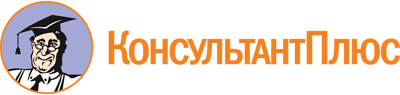 Закон Свердловской области от 20.02.2009 N 2-ОЗ
(ред. от 27.02.2023)
"О противодействии коррупции в Свердловской области"
(принят Областной Думой Законодательного Собрания Свердловской области 10.02.2009)Документ предоставлен КонсультантПлюс

www.consultant.ru

Дата сохранения: 09.03.2023
 20 февраля 2009 годаN 2-ОЗСписок изменяющих документов(в ред. Законов Свердловской области от 22.10.2009 N 90-ОЗ,от 10.06.2010 N 33-ОЗ, от 09.03.2011 N 9-ОЗ, от 23.05.2011 N 30-ОЗ,от 09.11.2011 N 109-ОЗ, от 21.03.2012 N 20-ОЗ, от 17.10.2013 N 98-ОЗ,от 06.06.2014 N 46-ОЗ, от 20.03.2015 N 26-ОЗ, от 03.12.2015 N 140-ОЗ,от 21.12.2015 N 155-ОЗ, от 04.03.2016 N 17-ОЗ, от 26.04.2016 N 35-ОЗ,от 17.02.2017 N 8-ОЗ, от 09.06.2017 N 53-ОЗ, от 03.11.2017 N 114-ОЗ,от 28.05.2018 N 49-ОЗ, от 14.11.2018 N 133-ОЗ, от 27.04.2019 N 30-ОЗ,от 04.06.2019 N 45-ОЗ, от 01.11.2019 N 88-ОЗ, от 03.03.2020 N 10-ОЗ,от 10.06.2020 N 51-ОЗ, от 14.10.2020 N 103-ОЗ, от 10.12.2020 N 138-ОЗ,от 19.04.2022 N 29-ОЗ, от 19.04.2022 N 31-ОЗ, от 09.06.2022 N 62-ОЗ,от 30.09.2022 N 102-ОЗ, от 27.02.2023 N 5-ОЗ)